FORMULARZ ZGŁOSZENIOWYudziału w seminariumAktywność obywatelska osób starszych; „SENIOR POMORSKI”wtorek, 26 czerwca 2018 r. 11:00-15:30Urząd Marszałkowski Województwa Pomorskiego w Gdańsku ul. Okopowa 21/27 
Sala im. L. Bądkowskiego. 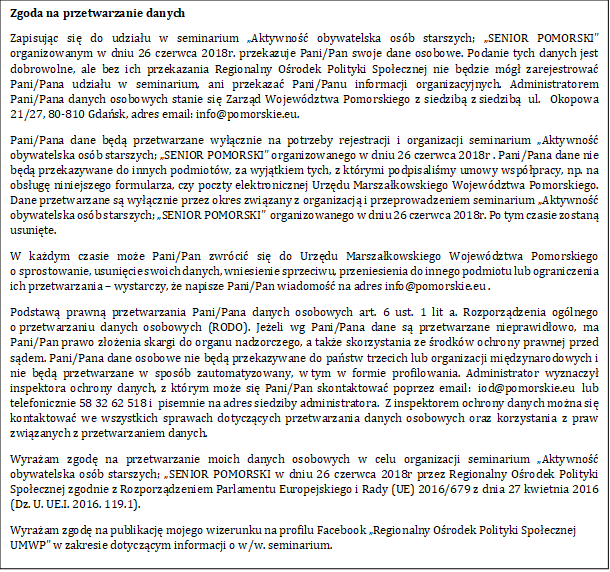 …………………………..         Podpis uczestnika. Imię i NazwiskoNazwa InstytucjiAdresSłużbowy adrese-mailSłużbowy nr tel.